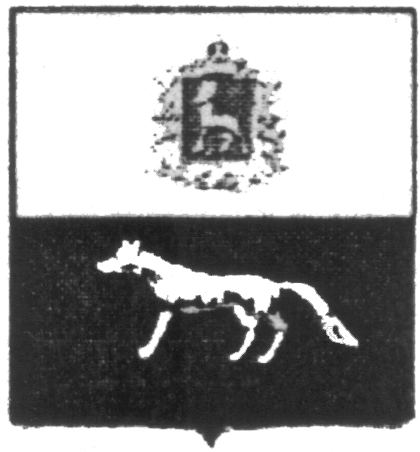 П О С Т А Н О В Л Е Н И Е       от 30.12.2015г.№ 36Об утверждении муниципальной программы «Благоустройство территории сельского поселения Кармало-Аделяково муниципального района Сергиевский» на 2016-2018гг.В соответствии с Федеральным законом от 06.10.2003 № 131-ФЗ «Об общих принципах организации местного самоуправления в Российской Федерации» и Уставом сельского поселения Кармало-Аделяково (далее - К.-Аделяково), в целях совершенствования системы комплексного благоустройства сельского поселения К.-Аделяково, Администрация сельского поселения К.-Аделяково муниципального района Сергиевский  ПОСТАНОВЛЯЕТ:1.Утвердить муниципальную программу «Благоустройство территории сельского поселения Кармало-Аделяково муниципального района Сергиевский» на 2016-2018гг.(Приложение №1 к настоящему Постановлению).2.Установить, что расходные обязательства, возникающие в результате принятия настоящего постановления, исполняются за счет средств местного бюджета в пределах общего объема бюджетных ассигнований, предусматриваемого на соответствующий финансовый год.3.Опубликовать настоящее Постановление в газете «Сергиевский вестник».4.Настоящее Постановление вступает в силу с 01 января 2016года.	Глава сельского поселения К.-Аделяково муниципального района Сергиевский                                       Карягин О.М.МУНИЦИПАЛЬНАЯ ПРОГРАММА«Благоустройство территории сельского поселения К.-Аделяково муниципального района Сергиевский» на 2016-2018гг.ПАСПОРТмуниципальной программыХарактеристика проблемы.Решение задач благоустройства населенных пунктов необходимо проводить программно-целевым методом.	Программа разработана на основании Федерального закона от 06.10.2003 года № 131-ФЗ «Об общих принципах организации местного самоуправления в Российской Федерации» и конкретизирует целевые критерии развития благоустройства  сельского поселения К.-Аделяково муниципального района Сергиевский на 2016 – 2018 г.г.	Повышение уровня качества проживания граждан является необходимым условием для стабилизации и подъема экономики поселения.	Повышение уровня благоустройства территории стимулирует позитивные тенденции в социально-экономическом развитии муниципального образования и, как следствие, повышение качества жизни населения.	Имеющиеся объекты благоустройства, расположенные на территории поселения, не обеспечивают растущие потребности и не удовлетворяют современным требованиям, предъявляемым к их качеству, а уровень износа продолжает увеличиваться.	Финансово – экономические механизмы, обеспечивающие восстановление, ремонт существующих объектов благоустройства, недостаточно эффективны, так как решение проблемы требует комплексного подхода.	Отрицательные тенденции в динамике изменения уровня благоустройства территории обусловлены снижением уровня общей культуры населения, выражающимся в отсутствии бережливого отношения к объектам муниципальной собственности.	Программа полностью соответствует приоритетам социально-экономического развития сельского поселения К.-Аделяково на среднесрочную перспективу. Реализация программы направлена на:	- создание условий для улучшения качества жизни населения;	- осуществление мероприятий по обеспечению безопасности жизнедеятельности и сохранения окружающей среды.	Одной из проблем благоустройства населенных пунктов является негативное отношение жителей к элементам благоустройства: приводятся в неудовлетворительное состояние детские площадки, разрушаются и разрисовываются фасады зданий, создаются несанкционированные свалки мусора.	Анализ показывает, что проблема заключается в низком уровне культуры поведения жителей населенных пунктов, в небрежном отношении к окружающим элементам благоустройства.	В течение 2016-2018 годов необходимо организовать и провести:	- смотры – конкурсы, направленные на благоустройство муниципального образования: «За лучшее проведение работ по благоустройству, санитарному содержанию прилегающих территорий» с привлечением предприятий, организаций и учреждений;	- различные конкурсы, направленные на озеленение дворов, улиц.	Проведение данных конкурсов призвано повышать культуру поведения жителей, прививать бережное отношение к элементам благоустройства, привлекать жителей к участию в работах по благоустройству, санитарному содержанию прилегающих территорий.Цели и задачи программы.	Основной целью программы является комплексное решение проблем благоустройства по улучшению санитарного и эстетического вида территории сельского поселения К.-Аделяково, повышению комфортности граждан, озеленению территории поселения, улучшения экологической обстановки на территории сельского поселения, создание комфортной среды проживания на территории сельского поселения К.-Аделяково.	Для достижения цели необходимо решить следующие задачи:- организация благоустройства и озеленения территории поселения;- приведение в качественное состояние элементов благоустройства населенных пунктов;- обслуживание уличного освещения, установка светильников в населенных пунктах;- привлечение жителей к участию в решении проблем благоустройства населенных пунктов;- организации прочих мероприятий по благоустройству поселения, улучшения санитарно-эпидемиологического состояния территории;- рациональное и эффективное использование средств местного бюджета;- организация взаимодействия между предприятиями, организациями и учреждениями при решении вопросов благоустройства сельского поселения К.-Аделяково.Срок реализации Программы и источники финансированияРеализация Программы рассчитана на 2016-2018 годы.		Источником финансирования Программы являются средства бюджета сельского поселения К.-Аделяково муниципального района Сергиевский.	Общий объем финансирования на реализацию Программы составляет 2660,24569 тыс. рублей, в том числе по годам: 	- на 2016 год – 1061,36877 тыс. рублей;	- на 2017 год – 698,87692 тыс. рублей;	- на 2018 год – 900,00000 тыс. рублей	Объемы финансирования Программы по мероприятиям и годам подлежат уточнению при формировании бюджета сельского поселения К.-Аделяково на соответствующий финансовый год.Перечень программных мероприятий	Перечень программных мероприятий, сроки их реализации, информация о необходимых ресурсах приведены в следующей таблице:Ожидаемые результаты реализации Программы, социально-экономическая эффективность Программы.	Ожидаемые конечные результаты Программы связаны с обеспечением надежной работы объектов благоустройства, увеличением безопасности дорожного движения, экологической безопасности, эстетическими и другими свойствами в целом, улучшающими вид территории поселения.	Реализация мероприятий Программы предполагает достижение следующих результатов:развитие положительных тенденций в создании благоприятной среды жизнедеятельности;повышение степени удовлетворенности населения уровнем благоустройства;улучшение технического состояния отдельных объектов благоустройства;улучшение санитарного и экологического состояния населенных пунктов поселения;повышение уровня эстетики поселения;привлечение молодого поколения к участию по благоустройству населенных пунктов в поселении.Организация управления Программой	Реализация Программы осуществляется в соответствии с действующим законодательством, нормативно-правовыми актами администрации сельского поселения К.-Аделяково муниципального района Сергиевский, определяющими механизм реализации муниципальных целевых программ сельского поселения К.-Аделяково.	Администрация сельского поселения К.-Аделяково:осуществляет контроль за выполнением мероприятий Программы;проводит анализ выполнения и готовит отчеты о выполнении Программы, включая меры по повышению эффективности ее реализации;                                                                                                                                                                                                                                                                                                                    несет ответственность за достижение цели и решение задач, за обеспечение утвержденных значений показателей в ходе реализации Программы.	Реализация муниципальной целевой программы сельского поселения осуществляется на основе:муниципальных контрактов (договоров), заключаемых муниципальным заказчиком Программы с исполнителями программных мероприятий в соответствии с действующим законодательством;условий, порядка, правил, утвержденных федеральными, областными и муниципальными нормативными правовыми актами.ПРИЛОЖЕНИЕк постановлению администрации сельского поселения К.-Аделяково муниципального района Сергиевский№  36     от  30.12.2015г.Наименование программыМуниципальная программа «Благоустройство территории  сельского поселения К.-Аделяково муниципального района Сергиевский» на 2016-2018 г.г.Разработчик программы Администрация сельского поселения К.-Аделяково муниципального района Сергиевский Самарской областиЦель программыКомплексное решение проблем благоустройства, обеспечение улучшения внешнего вида территории сельского поселения К.-Аделяково, способствующего комфортной жизнедеятельности, создание комфортных условий проживания и отдыха населения.Задачи программы- Организация взаимодействия между предприятиями, организациями и учреждениями при решении вопросов благоустройства сельского поселения;- Приведение в качественное состояние элементов благоустройства населенных пунктов;- Привлечение жителей к участию в решении проблем благоустройства населенных пунктов;- Обслуживание уличного освещения в населенных пунктах.Исполнитель программыАдминистрация сельского поселения К.-АделяковоСрок реализации программы2016-2018 г.г.Источник финансирования программыСредства бюджета сельского поселения К.-Аделяково муниципального района Сергиевский.Объем финансированияПланируемый общий объем финансирования Программы составит:  2660,24569 тыс. рублей (прогноз), в том числе:-средств местного бюджета – 1983,24569 тыс.рублей (прогноз):2016 год 384,36877 тыс. рублей;2017 год 698,87692 тыс. рублей;2018 год 900,00000 тыс. рублей.- средств областного бюджета – 677,00000 тыс.рублей (прогноз):2016 год 677,00000 тыс.рублей.Ожидаемые и конечные результаты от реализации программыПовышение уровня благоустройства территории сельского поселения К.-Аделяково муниципального района Сергиевский;Развитие положительных тенденций в создании благоприятной среды жизнедеятельности;Повышение степени удовлетворенности населения уровнем благоустройства;Улучшение санитарного и экологического состояния населенных пунктов;Привлечение молодого поколения к участию по благоустройству населенных пунктовНаименование бюджетаНаименование мероприятийСельское поселение К.-АделяковоСельское поселение К.-АделяковоСельское поселение К.-АделяковоНаименование бюджетаНаименование мероприятийЗатраты на 2016 год, тыс.рублейЗатраты на 2017 год, тыс.рублейЗатраты на 2018 год, тыс.рублейМестный бюджетУличное освещение218,58300--Местный бюджетТрудоустройство безработных, несовершеннолетних (сезонно)78,21765--Местный бюджетУлучшение санитарно-эпидемиологического состояния территории26,88700--Местный бюджетБак. анализ воды8,04612--Местный бюджетПрочие мероприятия52,63500698,87692900,00000Местный бюджетИТОГО384,36877698,87692900,00000Областной бюджетСубсидия на решение вопросов местного значения677,00000--Областной бюджетИТОГО677,000000,000000,00000            ВСЕГО            ВСЕГО1061,36877698,87692900,00000